Uwaga zmiana!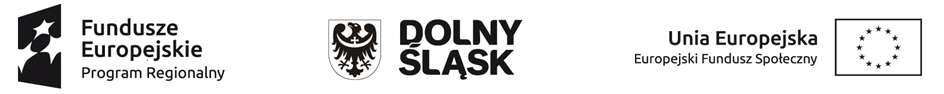 Do harmonogramu zajęć z rytmiki na miesiąc marzec 2022 r.w ramach projektu „Dolnośląskie żłobki II” w ramach Regionalnego Programu Operacyjnego Województwa Dolnośląskiegona lata 2014-2020 współfinansowanegoze środków Unii Europejskiej w ramach Europejskiego Funduszu Społecznego. Numer i nazwa Działania: 8.4 Godzenie życia zawodowego i prywatnego                         w Publicznym Żłobku w Wińsku z filiąw Głębowicach dodaje następujące zajęcia:     Dyrektor Żłobka                                                                                       Diana ZiołaLp.DataGodzinyGodzinyLp.Dataoddo1.08.03.2022 r.12:0015:002.15.03.2022 r.12:0015:003.22.03.2022 r.12:0015:004.29.03.2022 r.12:0015:00